Download voor ouders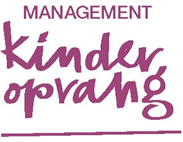 Kinderopvangtabel 2016 

De tabellen voor kinderopvangtoeslag 2016 zijn onder voorbehoud gepubliceerd door het ministerie van SZW. De inkomensklassen in de toeslagtabel worden in 2016 naar verwachting verhoogd met 1,44 procent en komen er dan zo uit te zien: 
                    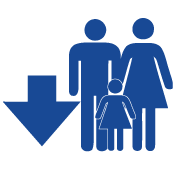 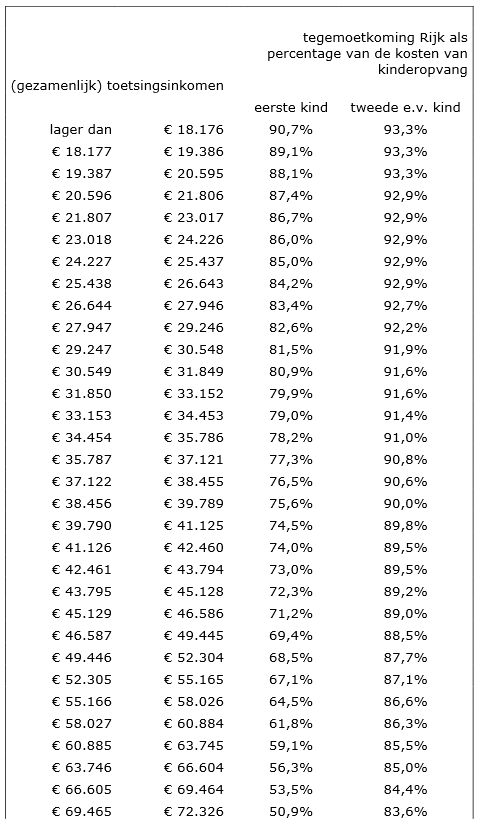 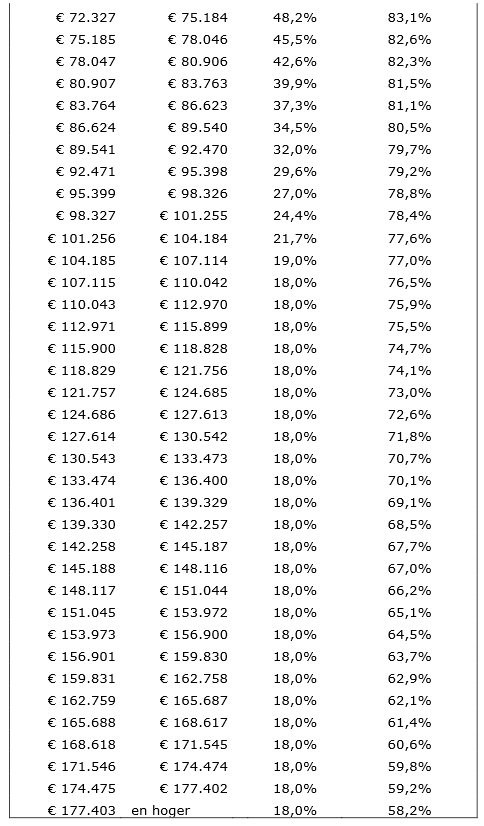 